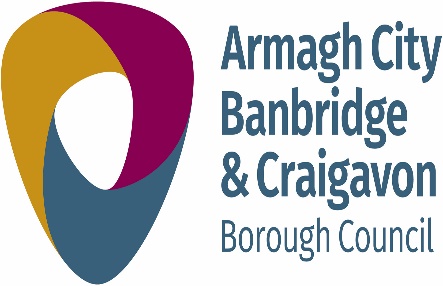 LEISURE TRANSFORMATION QUERY /COMMENT SHEETNAME: ………………………………………………………..JOB TITLE: ………………………………………………….COMMENT OR QUERY:Please email your comment or query to:  joanne.grattan@armaghbanbridgecraigavon.gov.uk  OR post to Joanne Grattan C/O Lough Neagh Discovery Centre